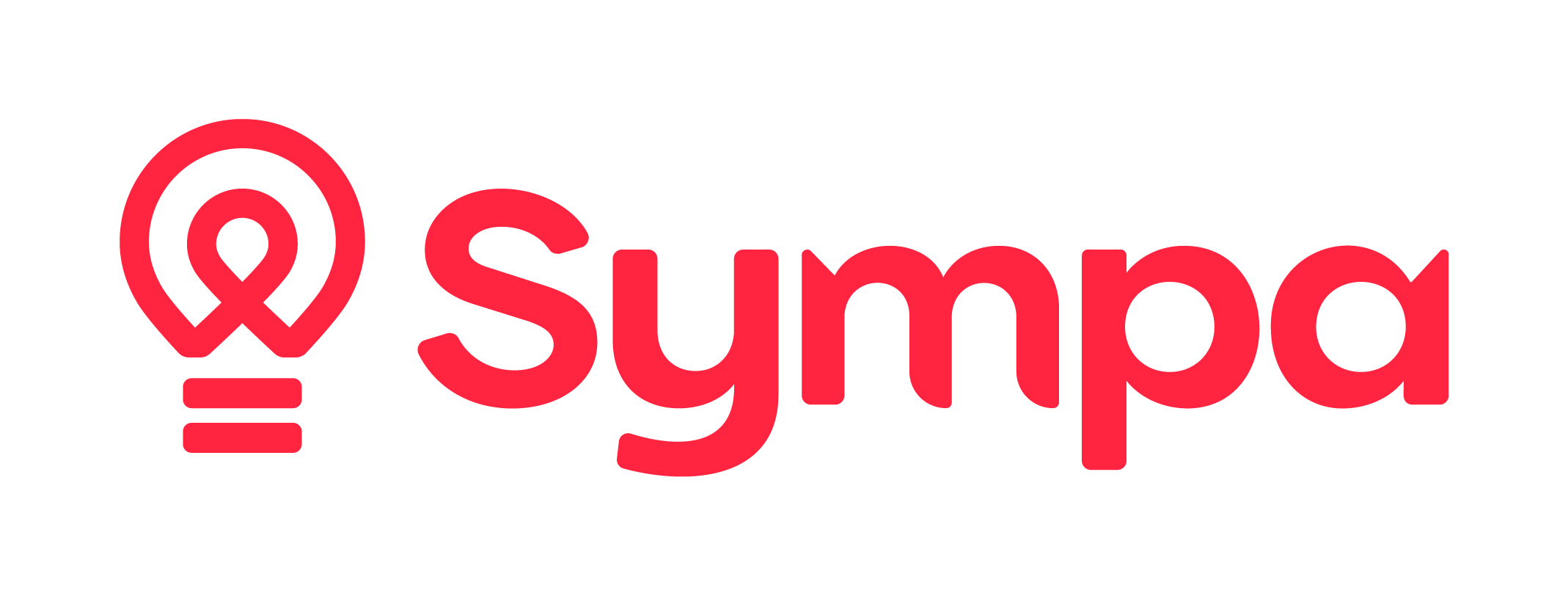 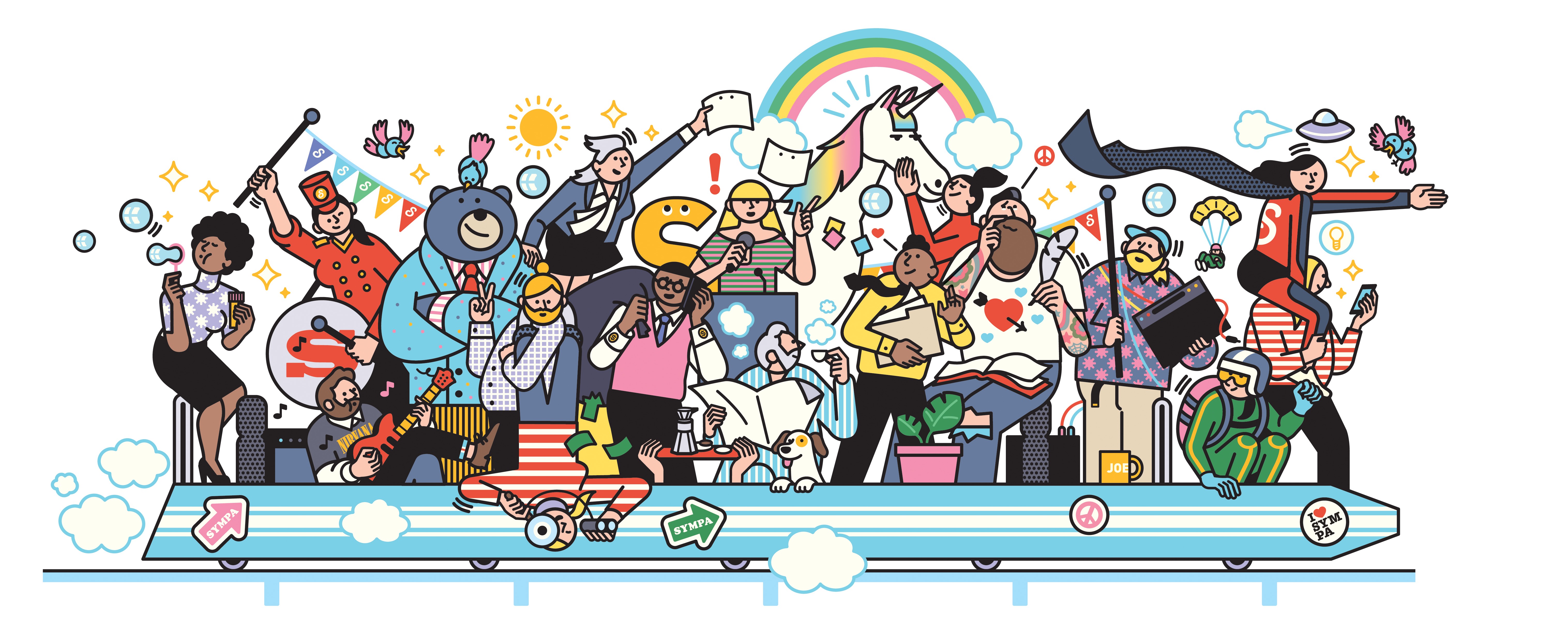 Riskien arviointiProjektien onnistumiseen vaikuttaa monet, myös ulkopuoliset, tekijät. Riskiarviossa pyritään tunnistamaan projektin onnistumisen näkökulmasta suurimmat riskit ja suunnitella toimenpiteet riskien toteutumisen estämiseksi. Vakavuutta ja todennäköisyyttä arvioidaan asteikolla 1-5.Riskit jakautuvat viiteen kategoriaanRiskikerroin saadaan kertomalla “Vakavuus” ja “Todennäköisyys” keskenään.Hyvin pieni (1 – 4)Pieni (5 – 9)Normaali (10 – 14)Korkea (15 – 19)Kriittinen (20 – 25)RiskiLisätiedotVakavuusTodennä-köisyysRiski-kerroinVarautuminenAikatauluSovitun aikataulun mukainen edistyminen4312Realistinen aikataulutusAmmattitaitoinen projektin johtoRiittävä resursointiAktiivinen seuranta ja nopea reagointi viivästymisiinKäytännöllisyysJärjestelmän toteutus vastaa myytyä ratkaisua414Selkeä sopimus ja sisällön kuvaus rajoituksillaYhteisymmärrys tavoitteista Datan laatuAsiakkaan datan laatu ja sen sopivuus rakennettuihin sisältöihin4312Riittävän ajan varaaminen datan keruuseen ja muokkaamiseenSelkeä ja helposti täytettävä pohjaSelkeä ohjeistusMuutos-vastarintaKäyttäjät ovat halukkaita mukautumaan uuteen järjestelmään päivittäisessä käytössä4312Riittävä tiedottaminen organisaatiolleHyötyjen esille tuontiKoulutukset ja käyttöohjeetRatkaisut ja prosessit rakennetaan loppukäyttäjää ajatellenSairastuminen / Resurssin menetysProjektiryhmän jäsen saattaa poistua projektista yllättäen5210Nimetyt varahenkilötSelkeät vastuualueetNopea reagointi muutokseenAsiakkaan sisäisten prosessien tuntemusProjektiryhmän puutteellinen tietämys asiakkaan monimutkaisen organisaation prosesseista5315Oikeat henkilöt projektiryhmässäSisäinen projektiryhmä asiakkaalla, joka jakaa tietoa ja sopii uusista prosesseista ja toimintatavoistaOrganisaation monimuotoisuusUseita eri käytäntöjä organisaation eri osissa4416Riittävä valmistautuminen projektiin ja wokrshoppeihinSisäinen projektiryhmä asiakkaalla, joka jakaa tietoa ja sopii uusista prosesseista ja toimintatavoista IntegraatiotIntegraatioprojektin pysyminen kokonaisprojektin aikataulussa. Kolmansien osapuolien koordinointi4520Yhteydenotto kolmansiin osapuoliin projektin alussaKolmansien osapuolien sitouttaminen projektiinRiittävä kommunikointiRealistinen aikatauluKaikki integraatiot dokumentoidaanMäärittelydokumentit hyväsytään kaikkien osapuolien toimesta ennen teknistä rakentamistaKommunikointiMahdolliset väärinymmärrykset ja tietoturvariskit144Projektityökalun käyttöKaikki henkilökohtainen data siirretään käyttäen Sympaa. Projekti-orientoituneisuusKokeneet henkilöt ovat mukana projektissa313Projektiin valitaan henkilöitä, joillla on koemusta projektityöskentelystäTavoitteet ja hyödyt ovat selkeitä kaikille osapuolille  GDPRHenkilötietojen käsittely ja prosessit313Sensitiivinen data siirretään vain turvallisia yhteyksiä käyttäenGDPR vaatimukset huomioidaan käyttöoikeusmäärittelyssä